
Homemade Chicken Noodle SoupPrep Time: 10 MinutesCook Time: 1 HourDifficulty: EasyServings: 6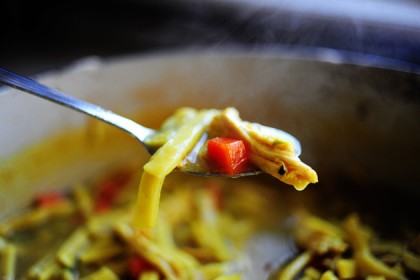 Ingredients1 whole Cut Up Fryer Chicken2 whole Carrots, Diced2 stalks Celery, Diced1/2 whole Medium Onion, Diced (optional)1 teaspoon Salt1/2 teaspoon Turmeric1/4 teaspoon White Pepper (more To Taste)1/4 teaspoon Ground Thyme2 teaspoons Parsley Flakes16 ounces, weight  Reames Frozen "homemade" Egg NoodlesPreparation InstructionsCover chicken in 4 quarts water. Bring to a boil, then reduce heat to low. Simmer for 30 minutes.Remove chicken from pot with a slotted spoon. With two forks, remove as much meat from the bones as you can, slightly shredding meat in the process. Return bones to broth and simmer on low, covered, for 45 minutes.Remove bones from broth with a slotted spoon, making sure to get any small bones that might have detached.Add the carrots and celery (and onions, if using) to the pot, followed by the herbs and spices. Stir to combine and simmer for ten minutes to meld flavors.Increase heat and add frozen egg noodles and chicken. Cook for 8 to 10 minutes.